Муниципальное бюджетное  дошкольное образовательное учреждение г. Мурманска №72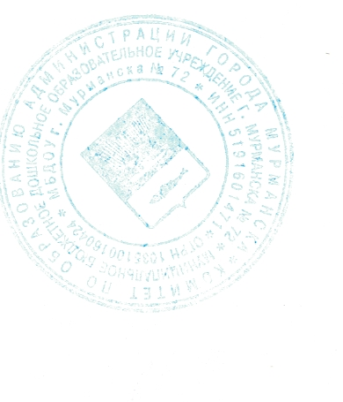 УТВЕРЖДАЮ:Заведующий МБДОУ № 5Тропина М.Н.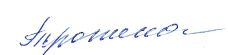 «03» 09 2020 г.Психолого-педагогическое сопровождение семей социального риска в условиях ДОУ Разработчик старший воспитатель Маслова Л.А.г. Мурманск, 2020г.Общие сведенияПод семьей понимается основанная на браке малая группа, члены которой объединены совместным проживанием и ведением домашнего хозяйства, эмоциональной связью и определенными обязанностями по отношению друг к другу. Семья выполняет ряд функций: воспитательную, хозяйственно-бытовую, социализирующую, терапевтическую (поддержка), духовную и др.Главная функция семьи — репродуктивная, то есть обеспечение появления и воспитания потомства. Воспитание детей в семье и забота о них — это не только нравственный и моральный долг родителей, но их приоритетное право и главная обязанность. Согласно семейному законодательству РФ, «на родителей возлагается преимущественное право на воспитание детей и заботу об их здоровье». Такое право дает им возможность воспитывать своих детей, основываясь на  личных убеждениях, с помощью любых средств и методов, выбранных по своему усмотрению. Эти средства и методы, с точки зрения морали и закона, должны быть приемлемыми и отвечать интересам ребенка. Эти требования в полной мере выполняются в благополучной семье. Благополучная семья — это семья, которая состоит из двух родителей и детей, связанных между собой эмоциональными и межличностными связями, и выполняет все возложенные на нее функции. В такой семьескладываются необходимые условия для нормального психического развития ребенка.Но, к сожалению, в современных кризисных социально - экономических условиях, когда существуют бедность, безработица, растет уровень преступности, наркомании и алкоголизма, — снижается количество благополучных семей, все больше семей попадают в трудную жизненную ситуацию. Система семейного воспитания претерпевает значительные изменения. Происходит падение педагогического потенциала семьи и разрушение статуса семьи как воспитательного института. Даже во внешне вполне благополучных семьях часто отсутствует взаимопонимание между супругами и детьми. Родители нередко проявляют неграмотность в вопросах воспитания собственного ребенка, не справляются со своими обязанностями. Причинами семейных проблем становятся не только социальные трудности, но и неблагоприятный психологический климат, неумение строить внутрисемейные отношения. Все это приводит к увеличению количества неблагополучных (проблемных) семейных союзов.Неблагополучные семьи, или семьи СОП (семьи, находящиеся в социально опасном положении),это педагогически несостоятельные, уклоняющиеся от выполнения родительского долга семьи, в которых родители злоупотребляют правами детей, жестоко обращаются с ними или пренебрегают их нуждами, отрицательно влияя на развитие детей. Это семьи, оказавшиеся в трудной жизненной ситуации и нуждающиеся в государственной помощи и поддержке.Главной характеристикой этих семей является отсутствие любви к ребенку, заботы о нем, неудовлетворение его нужд. Это семьи, в которых ребенок испытывает неблагополучие:переживает дискомфортстрессовые ситуациижестокостьнасилиепренебрежение со стороны родителейголод и т. д.Неблагополучие в семье ведет к нарушению полноценного развития детей. Очень часто дети живут в таких семьях с целым комплексом проявлений неблагополучия, что делает их жизнь чрезвычайно тяжелой. Ребенок из семьи СОП и «группы риска» обнаруживает себя по внешнему виду, одежде, манере общаться, неуравновешенности психики, выражающейся в неадекватной реакции, замкнутости, агрессивности, озлобленности, отсутствии интереса к обучению и т. д.Для детей из таких семей характернызадержка темпов интеллектуального и психического развития;неумение общаться и поддерживать эмоциональные контакты;негативное эмоциональное состояние (страхи, неврастения, неврозы, стресс, подверженность нервно- психическим расстройствам);нарушения поведения (агрессивность, гиперактивность, тревожность, аутизм);низкий уровень сформированности игровых навыков;отсутствие или плохое развитие навыков личной гигиены;подверженность хроническим заболеваниям.В дальнейшем эти проявления неблагополучия могут привести к формированию социальной дезадаптации ребенка, выражающейся в склонности к преступной деятельности, употреблению психоактивных веществ, побегам из дома. Социально дезадаптированный ребенок является жертвой, чьи права на полноценное развитие грубо нарушили.Промежуточное положение между благополучными и неблагополучными семьями  занимают семьи «группы риска». В них существует некоторое отклонение от нормы, которое не позволяет отнести их к разряду благополучных. Однако эти отклонения не стали для них дезадаптирующим фактором. Внешне это вполне благополучные семьи, но подвергшиеся влиянию одного из «факторов риска». К данной категории относятся семьи: неполные, многодетные, малообеспеченные, опекунские, семьи с родителями-инвалидами или детьми-инвалидами, семьи беженцев. При этом семья, отнесенная к зоне риска, может быть как благополучной, так и неблагополучной, исходя из стиля, методов и содержания семейного воспитания, которые позитивно или негативно влияют на развитие ребенка.Организация работы с семьями «группы риска» в условиях ДОУГлавной целью работы ДОУ является сохранение и укрепление физического  и психического здоровья воспитанников, их всестороннее развитие и обеспечение условий для личностного роста.Успешное осуществление этой цели невозможно в отрыве от семьи, ведь родители — первые и главные  воспитатели   ребенка   с   момента   рождения   и   на   всю   жизнь.   Семьи   «группы риска» нуждаются в особом внимании и поддержке со стороны ДОУ.Цель:  формирование  комплексной	системы психолого - педагогической поддержки семьи, находящейся в «группе риска» в условиях ДОУ.Задачи:Совершенствовать  деятельность  педагогического  коллектива	ДОУ по оказанию помощи детям, включенным в социальный паспорт ДОУ.Продолжать	выстраивать  междисциплинарное  и  межведомственное  взаимодействие	с целью оказания помощи семьям, находящимся в социально опасном положении.Алгоритм сопровождения семей «группы риска»1-й этап: выявление семей группы риска. Выявление неблагополучия в семьях связано с выявлением факторов социального риска. Ежегодно в начале учебного года проводится мониторинг семей, по результатам которого составляется социальный паспорт ДОУ и создается банк данных детей, которые ставятся на внутрисадовый учет. Эти данные  позволяют спрогнозировать стратегию взаимодействия с семьями «группы риска».2-й этап: установление контакта с семьей. Нередко налаживание контакта с неблагополучными семьями достаточно сложно, что не должно ослаблять активность педагогов. Наиболее труднодоступными для изучения являются педагогически несостоятельные семьи. Чтобы выявить неблагоприятные факторы семейного воспитания в такой семье, необходимо длительное и близкое знакомство, установление доверительных отношений с детьми и их родителями. Для этого родители приглашаются в детский сад или производится их посещение на дому.3-й этап: изучение семьи. Производится социально-педагогическая и психологическая диагностика семьи (изучается микроклимат в семье, материальное обеспечение, социальный статус родителей, жилищно-бытовые условия, стиль воспитания, положение  ребенка  в  семье) с целью выявления типа семьи и причин семейного неблагополучия ( Приложение 4). Изучением семьи в детском саду занимаются воспитатель, педагог - психолог. Педагог - психолог использует следующие методы психологической диагностики: тесты, проективные методики, анкеты, опросники, наблюдение и беседу.Большая роль в изучении семей «группы риска» отводится воспитателю, который находится в более тесном контакте с ребенком и его семьей и может по внешнему виду и поведению воспитанника выявить первые признаки неблагополучия. Воспитатель собирает информацию о семье, посещая ее на дому (совместно с психологом) и заполняя акт обследования жилищно-бытовых условий, наблюдает за ребенком в условиях детского сада и проводит индивидуальные беседы и анкетирование его родителей.При необходимости заместитель заведующего по ВР, воспитатель, педагог - психолог посещает семьи воспитанников.4-й этап: составление картотеки семей «группы риска». Когда вся необходимая информация о семье и ребенке получена, заполняется документация. На каждого воспитанника, находящегося на внутрисадовом учете, заводится социальный паспорт, который включает в себя следующую документацию:Социальный паспорт семьи ( Приложение 2)Психолого-педагогическая характеристика на ребенка.Акт обследования жилищно-бытовых условий семьи (Приложение 3)Результаты	психологической	диагностики	воспитанника	и	родителей:	тесты,	анкеты, опросники, бланки наблюдения5-й этап: разработка плана индивидуального психолого-педагогического сопровождения семьи «группы риска» (Приложение 1). План индивидуального сопровождения разрабатывается исходя из имеющихся проблем конкретной семьи. В ней прописывается содержание необходимой помощи и поддержки со стороны детского сада. Выбор форм и методов работы с семьей зависит от причин ее неблагополучия и имеющихся проблем.Неполная семья нуждается в привлечении ближайших родственников к процессу воспитания ребенка, в вовлечении его в систему дополнительного образования (секции, кружки), в наблюдении  и консультациях психолога, психотерапевта, социального педагога, воспитателя.Педагогически несостоятельная семья нуждается в коррекции целей, методов, способов и стиля воспитания, представлений о родительском авторитете.Асоциальные и криминальные семьи нуждаются в наблюдении и консультациях психолога о необходимости лечения от алкогольной зависимости, в оказании психиатрической и  наркологической помощи, в индивидуальной работе психолога с родителями по изменению отношений в семье и эффективных методов воспитания.Опекунские семьи нуждаются в вовлечении детей социальным педагогом в систему дополнительного образования, в консультации психолога образовательного учреждения для опекунов по вопросам воспитания, в консультации невропатолога и психиатра по выявлению отклонений у ребенка.Многодетным и малообеспеченным семьям требуются: оказание информационной помощи об их правах и льготах, организация досуга и летнего отдыха детей, социально-педагогический патронаж, контроль межличностных взаимоотношений в семье, контроль учебной успеваемости ребенка, индивидуальные беседы, консультации психолога.Семьям с детьми, имеющими ограниченные возможности, необходима организация сотрудничества детей и взрослых, имеющих ограниченные физические возможности, вовлечение детей и их родителей в социально значимую деятельность (клуб по интересам, кружки).В работе с конфликтной семьей важно выявить основные причины конфликтов, провести работупо установлению дружеских взаимоотношений. Важно переключить внимание родителей на ребенка, убедить их в необходимости психолого-педагогического просвещения.6-й этап: реализация индивидуального плана психолого-педагогического сопровождения семьи «группы риска».Главной целью реализации индивидуального плана сопровождения неблагополучной семьи является оказание различных видов помощи.Как показывает практика, семьи «группы риска» нуждаются в следующих видах помощи:психологической (просвещение, коррекция, консультирование, поддержка);социальной (патронаж семьи, помощь в адаптации к социальной среде);педагогической (повышение педагогического потенциала родителей, оказание помощи ребенку);правовой (повышение правовой компетентности родителей);медицинской (восстановление здоровья детей, профилактика социальных болезней и вредных привычек у родителей).Процесс   нейтрализации   негативного   влияния   неблагополучной   семьи	на детей может протекать успешно, если соблюдается ряд условий:воспитательно-образовательная работа с детьми в ДОУ осуществляется в условиях личностно- ориентированного подхода;создано единое образовательно-коррекционное пространство дошкольного образовательного учреждения и семьи;осуществляется своевременная подготовка педагога к работе с неблагополучной семьей и воспитывающимися в ней детьми.Психолого-педагогическое сопровождение семей «группы риска» предполагает комплексную работу со всеми участниками педагогического процесса (работа с детьми,  с  родителями  (опекунами) и педагогами ДОУ), поскольку успех проводимой работы возможен только при взаимодействии всех сторон.Работа с детьми.С детьми работают воспитатель и все специалисты ДОУ.Воспитатель наблюдает за детьми и оказывает им необходимую помощь в развитии и социализации. Приглашает родителей на индивидуальные беседы по вопросам воспитания и  развития детей, проводит индивидуальные и групповые консультации по ознакомлению с правовыми документами в области образования и воспитания детей, личностного и психического развития.Педагог-психолог знакомит родителей с представлением о возрастной психологии, о значимости периода дошкольного детства, ранимости детской психики, возможных последствиях жестокого и грубого обращения с ребенком, проводит «круглые столы» по вопросам эффективного воспитания. Родителей приглашают на тренинги по коррекции детско-родительских отношений, практикумы по обучению навыкам конструктивного взаимодействия в семье и рефлексивного поведения. Формы работы педагога-психолога с детьми: наблюдение, беседа, диагностика эмоционально-волевой, интеллектуальной и личностной сфер, коррекционно-развивающая работа, мониторинг психологического состояния.Учитель-логопед производит диагностику развития речевой сферы и коррекцию речевых нарушений у воспитанников. Проводит консультации, открытые занятия и семинары-практикумы по своему направлению.Музыкальный руководитель проводит занятия, способствующие развитию и сплочению детей в группе, используя для этого народные и подвижные игры, хороводные игры с пением, телесно ориентированные игры.Инструктор по физической культуре проводит диагностику физического развития воспитанников,занятия по развитию психофизических процессов (скорость, выносливость, ловкость и т. д.), закаливание, самомассаж.Музыкальный руководитель и инструктор по физической культуре занимаются организацией и проведением совместных досугов и праздников, проводят консультации и практикумы для родителей.Работа с педагогическим коллективом ДОО.В рамках данного направления деятельности производится психолого-педагогическое просвещение педагогического коллектива по вопросам работы с семьями СОП и «группы риска». Этим занимается заместитель заведующей по BP, педагог - психолог, а также приглашенный сотрудник комиссии по делам несовершеннолетних. Формы работы с педагогами разнообразны: «круглые столы», консультации, семинары и семинары-практикумы, наглядная информация (памятки, буклеты), педагогические советы. В рамках просвещения рассматриваются вопросы выявления таких семей, формы и методы эффективной работы с ними.7-й этап: анализ работы. Данный этап включает в себя: наблюдение за семьей, поставленной на внутрисадовский учет; отслеживание динамики развития детско-родительских отношений; оказание дополнительной психолого-педагогической помощи семье в случае необходимости, консультирование семьи.8-й этап: снятие несовершеннолетнего и его семьи с внутрисадовского учета.Основанием для снятия с учета является:Улучшение положения в семье.Выбывание из детского сада.Важно помнить, что семейное благополучие — явление относительное и может носить временный характер. Часто вполне благополучная семья переходит в категорию либо явно, либо скрыто неблагополучных семей. Поэтому необходимо постоянно проводить работу по профилактике семейного неблагополучия в ДОУ.План работы по профилактической работе с семьями, находящимися в «группе риска» Работа с педагогамиРабота с родителямиЗадачи:побуждение к сознательной деятельности по развитию и воспитанию ребёнка в семье;реконструкция, оптимизация и гармонизация детско-родительских отношений;повышение правовой и психолого-педагогической культуры родителей;оказание консультативно - методической помощи родителям в вопросах воспитания и развития ребенка;В совместной работе педагогов и родителей, мы определили следующие принципы:- не поучать, а приглашать к сотрудничеству;- находиться в партнерской позиции с родителями;- вести конструктивный диалог с родителями.Мероприятия, направленные на профилактику социально опасного положения и социального сиротства в дошкольном образовательном учреждении позволяют:пропагандировать семейные ценности, семейное воспитание и здоровый образ жизни;установить позитивные отношения в кругу семьи, улучшить семейный микроклимат;сплотить молодые семьи, наладить дружеские отношения между семьями;предупредить развитие семейных дисфункций;повысить заинтересованность и осведомленность родителей в вопросах образования и воспитания ребенка;организовать психолого-педагогическую помощь;выявить семьи, нуждающиеся в профилактическом внимании на ранней стадии кризиса;создать социальную поддержку для неблагополучных семей.Работа с детьмиПРИЛОЖЕНИЕ 1Программа индивидуальной коррекционной работы с семьей находящейся в «группе риска»Цель программы: смягчение факторов социального риска, способствующих возникновению проблемной ситуации в семье. Создание условий для нормального развития ребенка в семье. Задачи:Повышение психологической компетентности родителей путём расширения психолого-педагогических знаний.Создание условий для формирования навыков конструктивного взаимодействия и общения, способствующих оптимизации детско-родительских отношений.Улучшение рефлексии своих взаимоотношений в семье, выработка новых навыков взаимодействия.Развитие способности принимать, понимать и доверять друг другу, осознавать важность родительского внимания и воспитанияФИ воспитанника  	 Дата постановки на внутрисадовский учет 		 Дата снятия с внутрисадовского учета 			 Группа №        Воспитатели 			 Общие сведения:Дата рождения ребенка 	Дата поступления в детский сад  	ФИО матери  	Место работы матери и занимаемая должность  	ФИО отца  	Место работы отца и занимаемая должность  	Адрес места жительства  	Домашний телефон  	С кем проживает ребёнок  	Кто приводит / забирает ребенка  	Количество  членов  в семье  	Социальный статус семьи:СОП (социально опасное положение) - группа риска СОП- ТСЖ (трудная жизненная ситуация);опекаемая - патронатная;малообеспеченная – многодетная;неполная (семья одинокой матери, родители разведены, вдова (вдовец)– полная - комбинированная;криминальная - семья в ситуации развода;благополучная – неблагополучная.Стрессовый фактор семьи (трудности, которые испытывает семья), влияющие на дошкольника:недостаточно денег (экономический фактор);напряжённый график работы одного из родителей (частые командировки);нет собственного жилья (снимают квартиру);родители не проживают совместно;родители, используют неконструктивные методы воспитания;родители, нарушающие условия договора с МДОУ;родителями, осуществляется ненадлежащий уход за своим ребёнком;один из членов семьи злоупотребляет алкоголем;многодетная семья;в семье есть дети или другие члены семьи – инвалиды;другое  	Основания для определения ребёнка в «в группу риска»:ребёнок – инвалид;уровень развития не соответствует возрастным нормативам;влияние стрессового фактора семьи (выше оно указанно);другое  	План работы с воспитанникомПлан работы с родителямиКарта взаимодействия воспитателей и специалистов с родителямиПРИЛОЖЕНИЕ 2Социальный паспорт семьи Дата составления документа « 	» 	20 	г.(фамилия семьи)Общие сведения о ребёнке1. Ф.И.О. 	Пол 	Дата рождения 	Адрес	постоянного	или		временного		проживания	(подчеркнуть):	почтовый индекс 		,		город	(село) 			,улица	,дом 	 	,корпус 	,квартира 	,контактный телефон 	Социально-бытовой статус семьиМать:Ф.И.О. 		,  возраст 	, образование 	,профессия 			 	,род занятий в настоящее время 	Отец:Ф.И.О. 		,  возраст 	, образование 	,профессия 			 	,	род	занятий	в	настоящее время 						Социальный статус семьи (многодетная, полная, неполная, опекунская)(подчеркнуть)Если   родители    в    разводе,    сколько    лет    было    ребёнку,    когда    родители развелись	 Как ребёнок пережил развод? 	С кем проживает ребёнок? (состав семьи) 	Проживают ли совместно с семьёй бабушка и дедушка? 	Отношения между взрослыми членами семьи (спокойные, ровные, напряжённые, конфликтные) (подчеркнуть и вписать – между кем) 	Отношения ребёнка со взрослыми членами семьи (спокойные, ровные, напряжённые, конфликтные) (подчеркнуть и вписать – между кем) 	Члены	семьи,   не   живущие	с	ребёнком,	но   принимающие   активное	участие   в	его жизни 							Были ли в жизни ребёнка резкие перемены в обстановке (переезд, разлука с близкими, госпитализация и т.п.)? 	Каково материальное положение семьи, доход – ниже среднего, средний, выше среднего(подчеркнуть).К кому из членов семьи ребёнок больше привязан? 	Впишите,	кто	из	взрослых		играет		с		ребёнком, читает 												, занимается 						,	водит	в		детский сад 				,в							случаеболезни	,гуляет 	 	,разбирает конфликты 	Назовите основные виды игр и занятий дома 	Ведутся ли развивающие занятия дома, какие, как часто? 	Имеются ли у ребёнка какие-либо отрицательные привычки? (впишите, какие именно)Назовите меры наказания ребёнка, которые Вы применяете? 	Поощряете ли Вы ребёнка дома (если да, то как)? 	Как ребёнок реагирует на запреты? 	Чем больше всего любит заниматься ребёнок (любимые игры, игрушки)? 	Причины утомления ребёнка (от общения, физических, умственных нагрузок и др.)? 	Каков	общий	эмоциональный	фон	Вашего	ребёнка	(спокойный,	жизнерадостный, подавленный, тревожный, резкие смены настроения и др.)? 			Есть ли какие-либо трудности в поведении ребёнка, с чем они связаны? 	Особенности ребёнка, тревожащие Вас 	Какие моменты в развитии ребёнка Вы считаете существенными? 	С какого возраста ребёнок посещает детский сад (если посещает)? 	Как Ваш ребёнок относится к посещению детского сада (ходит с удовольствием, не любит, ему всё равно)? 	Как ребёнок ведёт себя дома после посещения детского сада (возбуждён, утомлён, расстроен, рассказывает, что было в саду и др.)? 	Состояние здоровья ребёнка.Часто ли болеет ребёнок? 	Какими болезнями болеет чаще? 	Есть ли хронические заболевания? 	Наблюдается ли ребёнок у врачей-специалистов? 	Предполагаемые формы сотрудничества с дошкольным организацией.Какие проблемы семейной педагогики вызывают у Вас наибольший интерес? 	Какие формы сотрудничества с детским садом для Вас наиболее привлекательны (возможность ребёнка посещать бассейн, музыкальные занятия, занятия физической культурой; участие в беседах, дискуссиях со специалистом о развитии ребёнка; получение помощи педагога - психолога и логопеда) (нужное подчеркнуть, при желании дополнить)?Заполнял социальный паспорт (Ф.И.О. специалиста) 	Дата заполнения 	Подпись специалиста 	/ 	/ПРИЛОЖЕНИЕ 3АКТжилищно-бытовых условий несовершеннолетнего и его семьиДата обследования/посещения  			 Воспитанник группы 		 Дата рождения  	 Проживающего по адресу:  		  Регистрация по адресу 		 Тип семьи:Благополучная:родители морально устойчивы, владеют культурой воспитания, эмоциональная атмосфера семьи положительна)Неблагополучная:педагогически некомпетентная (родители не владеют культурой воспитания): отсутствует единство требований, ребенок безнадзорен, жестокое обращение, систематические физические наказания, низкая осведомленность об интересах;нравственно-неблагополучная (асоциальная; родители ведут аморальный образ жизни: пьянствуют, тунеядствуют, содержат притоп, имеют судимость, воспитанием детей не занимаются);конфликтная (в семье неблагополучная эмоциональная атмосфера, между родителями постоянные конфликты, родители повышенно раздражительны, жестоки, нетерпимы).Семья стоит на учете в    	Статус семьи: многодетная/малообеспеченная/мать одиночка/отец одиночка/опекаемаяСведения о родителях:Мать (законный представитель) . 	 ФИО, место работы 		Отец (законный представитель)  	ФИО, место работы 	Родители в зарегистрированном браке: состоят/не состоят; проживают совместно/раздельноЖилищно - бытовые и имущественные условия:Жилая площадь, на которой проживает несовершеннолетний 		, дата рождения 	,составляет 	кв.м., в частном доме, состоит из 	комнат и кухни. Собственником (нанимателем) жилой площади является  			Качество домаБлагоустройство дома и жилой площади  	  Способы приготовления пищи 	 Состояние электропроводки с наружи дома поставлен новый электросчетчик и электропроводка.        Санитарное состояние жилой площади санитарное состояние  	Условия для полноценного развития ребенка:Обеспеченность одеждой, обувью по сезону 	  Наличие игрового и развивающего оборудования, игрушек 	 Наличие отдельной комнаты 	 Структура доходов семьи:Достаточность доходов семьи для обеспечения основных потребностей ребенка 	Обеспечение безопасности 	Характер взаимоотношений с ребенком  	Методы и приемы воздействия взрослых на детей  	Семейный досуг, домашние обязанности  	Отношение ребенка к тем, кто его воспитывает  	Помощь, в которой нуждается ребенок  	Помощь, в которой нуждается семья  	Заключение  	Акт составлен в экземплярахЗаполнял акт (Ф.И.О. специалиста) 			 Дата заполнения 			 Подпись специалиста 	/ 	/ПРИЛОЖЕНИЕ 4Рекомендации для воспитателя по выявлению семей «группы риска»Анализ личных карточек воспитанника (воспитатель обращает внимание на следующие факторы):социальный статус семьи (полная, неполная, многодетная,опекунская семья);малообеспеченная семья,семья с детьми, имеющая детей с ОВЗ,социальный статус родителей (образование, работа);жилищно -бытовые условия;и другое.Наблюдение за ребенком ( воспитатель обращает внимание на следующие факторы):внешний вид ребенка;признаки физического насилия;эмоциональное состояние ребенка (наличие навязчивых движений, неврозов, страхов);нарушение поведения (гиперактивность, агрессивность, тревожность);уровень сформированности игровых навыков;уровень развития навыков личной гигиены;подверженность заболеваниям;наличие сезонной одежды, запасных вещей;отсутствие ребенка в детском саду;и другое.Наблюдение за родителями ( законными представителями) ( воспитатель обращает внимание на следующие факторы):общение родителей ( законных представителей) со своим ребенком, с другими родителями, с воспитателями, с другими детьми из группы, которую посещает их ребенок;адекватность восприятия информации;своевременность оплаты за детский сад;соблюдение родителями правил детского сада, в том числе режима дня;своевременная оплата за детский сад;и другое.В случае выявления неблагополучия сигнализировать ППк.ПРИЛОЖЕНИЕ 5Карта взаимодействия ответственного с воспитателями групп№МероприятияМероприятияМероприятияМероприятияСроки выполненияРезультатРезультатОтветственный1Составление	социального возрастных групппаспортаДОУиСентябрьИнформация	о социальном положении детей вДОУИнформация	о социальном положении детей вДОУВоспитатели групп2Консультация для педагогов«Рекомендации по работе с семьями СОП и группы риска».Консультация для педагогов«Рекомендации по работе с семьями СОП и группы риска».Консультация для педагогов«Рекомендации по работе с семьями СОП и группы риска».Консультация для педагогов«Рекомендации по работе с семьями СОП и группы риска».ОктябрьИндивидуальная коррекционная работа		с		детьми СОП	и	группыриска.Индивидуальная коррекционная работа		с		детьми СОП	и	группыриска.Зам. руководителя3Заседания ПМПкЗаседания ПМПкЗаседания ПМПкЗаседания ПМПк1 раз в квартал и по мере необходимостиОбеспечение диагностико-корре кционного психолого-медико- педагогического сопровождения воспитанниковМДОУ.Обеспечение диагностико-корре кционного психолого-медико- педагогического сопровождения воспитанниковМДОУ.4Посещение на дому семьи СОП, обследование материально-бытовых условий по месту жительства несовершеннолетних.Посещение на дому семьи СОП, обследование материально-бытовых условий по месту жительства несовершеннолетних.Посещение на дому семьи СОП, обследование материально-бытовых условий по месту жительства несовершеннолетних.Посещение на дому семьи СОП, обследование материально-бытовых условий по месту жительства несовершеннолетних.В течение года (1 раз в квартал)Выявление семейного неблагополучия.Выявление семейного неблагополучия.Зам.руководителя, педагог - психолог воспитатели групп5Консультация	«Организация	профилактической работы по защите детей от жестокого обращенияКонсультация	«Организация	профилактической работы по защите детей от жестокого обращенияКонсультация	«Организация	профилактической работы по защите детей от жестокого обращенияКонсультация	«Организация	профилактической работы по защите детей от жестокого обращенияНоябрьРазработка рекомендаций родителейдляПедагог - психолог6Контроль за посещением ДОУ детьми из семей«группы риска»Контроль за посещением ДОУ детьми из семей«группы риска»Контроль за посещением ДОУ детьми из семей«группы риска»Контроль за посещением ДОУ детьми из семей«группы риска»В течение годаКонтрольКонтрольВоспитатели№МероприятияСрокивыполненияРезультатОтветственный1АнкетированиеСентябрьАпрельПолучение информации от родителейПедагог-психолог2Посещение на дому семьи «группы риска»В течение годаВыявление семейного неблагополучия.Зам. руководителя,педагог - психолог, воспитатели3Индивидуальные и групповые консультацииВ течение годаОбеспечениедейственной помощи семьям.Педагог - психолог, воспитатели4.Привлечение родителей к участию в воспитательно-образовательном процессе (конкурсах, выставках, праздниках,детско-родительских проектах и т.п.)В течение годаПривлечение к социально - активной деятельностиВоспитатели5.Работа клуба «Успешные родители»В течение годаКонсультации, семинары-практикумы, родительские собрания, информационная поддержка (выпуск памяток, бюллетеней,Педагог - психолог, воспитателигазет). Индивидуальные беседы с родителями.6.Почта «Вы спрашивали – мы отвечаем»В течение годаИндивидуальные консультации	по запросам родителейСтарший воспитатель, педагог - психолог, воспитатели7.Информационные консультации:«Конвенция ООН «О правах ребенка», «Защита прав и достоинств маленького ребенка» и т.д.ЕжемесячноПрактический материалПедагог - психолог, воспитатели8.Выпуск газет, информационных листков, буклетовВ течение годаПрактический материалВоспитатели№МероприятияСроки выполненияРезультатОтветственный1Мониторинг образовательного процессаСентябрь-апрельИндивидуальная коррекционная работа с детьмиВоспитатели2Индивидуальная работа с ребенком в группе (пообразовательным областям)В течение годаВсестороннее развитие ребенкаВоспитатели4Театрализованные праздники и развлечения с участием родителейВ течение годаСовместные праздники длядетей и родителейМузыкальный руководитель5Дни Здоровья. Совместные мероприятия детей и родителейОдин раз в кварталФормирование основ здоровогообраза жизниВоспитатели инструктор пофизической культуре№МероприятиеСрок проведенияОтветственный1.2.3.№МероприятиеСрок проведенияОтветственный1.2.3.№Проведенная работаДата проведенияПодпись родителейПодпись воспитателей, специалистов1.2.3.Группа№Анализ личных карточек ребенкаОсобенности взаимодействия с детьмиОсобенности взаимодействия с родителями( законными представителям и)Дата, подпись воспитателя группыПодпись ответственного лицаЗаполняется вВыявленоВыявленоначале года и в( описание ) / не( описание ) / неслучаевыявленовыявленопоступлениенового ребенка вгруппу